ҠАРАР                                                                 РЕШЕНИЕОб установлении дополнительных  оснований признания безнадежными к взысканию недоимки по местным налогам (в том числе отмененным местным налогам), задолженности по пеням и штрафам по этим налогам, порядка их списанияВ соответствии с пунктом 3 статьи 59 Налогового кодекса Российской Федерации, Федеральным законом от 06.10.2003 № 131-ФЗ «Об общих принципам организации местного самоуправления в Российской Федерации»  Совет сельского поселения Первомайский  сельсовет муниципального района муниципального района Благоварский район Республики Башкортостан решил:  1.Установить, что безнадежными к взысканию признаются недоимка и задолженность по пеням и штрафам по местным налогам, числящиеся за  отдельными налогоплательщиками, взыскание которых осталось невозможным в случаях: 1) наличия недоимки в сумме, не превышающей 100 рублей, срок взыскания которой в судебном порядке истек, а также начисленной на эту сумму задолженности по пеням и штрафам;2) вынесения судебным приставом-исполнителем постановления об окончании исполнительного производства и возвращение взыскателю исполнительного документа в случаях, установленных пунктами 3, 4 части 1 статьи 46 Федерального закона от 2 октября 2007 года № 229-ФЗ «Об исполнительном производстве», но не ранее истечения срока, установленного для предъявления исполнительных документов к исполнению;3)  наличия недоимки, задолженности по пеням и штрафам у умерших или объявленных умершими физических лиц, наследники которых не вступили в право наследования в установленный срок;4) наличия задолженности по уплате пеней, срок взыскания которой в судебном порядке истек, при отсутствии недоимки, на которую они начислены.5) Наличия недоимки и задолженности по пеням и штрафам по местным налогам, числящиеся за налогоплательщиками, являющимися физическими лицами, взыскание налоговыми органами которых оказались невозможным в связи с истечением трехлетнего срока давности ( согласно ст. 196 ГК РФ) с момента их возникновения;6) наличия недоимки и задолженности по пеням и штрафам по местным налогам, числящиеся за налогоплательщиками, являющимися физическими лицами, взыскание налоговыми органами которые оказались невозможными в связи с истечением срока подачи заявления в суд о взыскании задолженности, образовавшиеся по состоянию на 01.01.2014 года;7) наличия недоимки и задолженности по пеням и штрафам по местным налогам (в полном объеме по состоянию на дату вынесения решения о списании задолженности, за исключением сумм задолженности, включенных в реестр требований кредиторов по организациям, физическим лицам, находящиеся в процедурах банкротства).Суммы задолженности организаций и физических лиц по отмененным местным налогам, уплаченные до издания настоящего Решения, возврату не подлежит.2.Документами, подтверждающими наличие дополнительных оснований, предусмотренных пунктом 1 настоящего Решения, являются:1) справка налогового органа о суммах недоимки и задолженности по пеням и штрафам с приложенной к ней расшифровкой периода образования задолженности при наличии обстоятельств, предусмотренных подпунктами 1- 7 пункта 1 настоящего Решения;2) копия постановления судебного пристава-исполнителя об окончании исполнительного производства и возвращении взыскателю исполнительного документа – при наличии обстоятельств, предусмотренных подпунктом 2 пункта 1 настоящего Решения;3) сведения о факте регистрации акта гражданского состояния о смерти физического лица, предъявляемые органами записи актов гражданского состояния,  или копия свидетельства о смерти физического лица или копия решения суда об объявлении физического лица умершим – при наличии обстоятельств, предусмотренных подпунктом 3 пункта 1 настоящего Решения.3.Решение о признании безнадежными к взысканию и списании недоимки и задолженности по пеням и штрафам физических лиц по местным налогам принимается налоговым органом по месту учета физического лица.4. Решение Совета сельского поселения Первомайский  сельсовет от 15.03.2013 года № 29 «Об установлении дополнительных оснований признания безнадежными к взысканию недоимки и задолженности по пеням и штрафам физических лиц по местным налогам» считать утратившим силу.5. Настоящее решение обнародовать на информационном стенде в здании администрации сельского поселения Первомайский сельсовет муниципального района Благоварский район Республики Башкортостан по адресу: с.Первомайский, ул.Ленина, д.4/1,  разместить на официальном сайте сельского поселения Первомайский сельсовет http://pervomajsk.spblag.ru/, и направить в Государственный комитет Республики Башкортостан по делам юстиции.6. Настоящее решение вступает в силу в течение 10 дней со дня его официального обнародования.Глава сельского поселенияПервомайский сельсовет					З.Э.Мозговаяс.Первомайский06.06.2017№ 16-131 БАШКОРТОСТАН                                    РЕСПУБЛИКАhЫБЛАГОВАР РАЙОНЫ МУНИЦИПАЛЬ РАЙОНЫНЫҢ ПЕРВОМАЙСКИЙ АУЫЛ СОВЕТЫ                               АУЫЛ БИЛӘМӘҺЕ ХАКИМИӘТЕ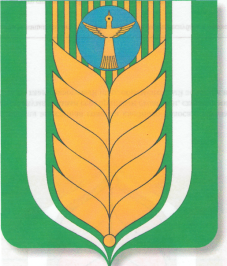 РЕСПУБЛИКА                                                БАШКОРТОСТАН             СОВЕТ СЕЛЬСКОГО ПОСЕЛЕНИЯ ПЕРВОМАЙСКИЙ СЕЛЬСОВЕТ                          МУНИЦИПАЛЬНОГО РАЙОНА                        БЛАГОВАРСКИЙ РАЙОНЛенин урамы, 4\1, Первомайский  ауылы, Благовар районы, Республикаhы Башкортостан, 452742Тел. (34747) 2-91-39, Факс 3-17-30Ленина ул., 4/1,  с.Первомайский, Благоварский район, Республика Башкортостан, 452742Тел. (34747) 2-91-39, Факс 3-17-30Ленина ул., 4/1,  с.Первомайский, Благоварский район, Республика Башкортостан, 452742Тел. (34747) 2-91-39, Факс 3-17-30ИНН 0214000400, КПП 021401001, ОГРН 1020200714885ИНН 0214000400, КПП 021401001, ОГРН 1020200714885ИНН 0214000400, КПП 021401001, ОГРН 1020200714885ИНН 0214000400, КПП 021401001, ОГРН 1020200714885